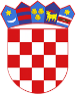 R  E  P  U  B  L  I  K  A    H  R  V  A  T  S  K  APOŽEŠKO-SLAVONSKA  ŽUPANIJAGRAD POŽEGA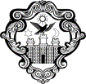 GRADONAČELNIKKLASA: 550-01/21-01/7URBROJ: 2177/01-02/01-21-2Požega, 5. listopada 2021.GRADSKOM VIJEĆU GRADA POŽEGEPREDMET: Prijedlog Izmjena i dopuna Programa javnih potreba u  socijalnoj skrbi u Gradu Požegi za 2021. godinu- dostavlja seNa osnovi članka 62. stavka 1. podstavka 1. Statuta Grada Požege (Službene novine Grada Požege, broj: 2/21. - u nastavku teksta: Statut Grada Požege) te članka 59. stavka 1. i članka 61. stavka 1. i 2. Poslovnika o radu Gradskog vijeća Grada Požege (Službene novine Grada Požege, broj: 9/13., 19/13., 5/14., 19/14., 4/18., 7/18.- pročišćeni tekst, 2/20., 2/21. i 4/21.), dostavlja se Naslovu na razmatranje i usvajanje Prijedlog Izmjena i dopuna Programa javnih potreba u socijalnoj skrbi u Gradu Požegi za 2021. godinu. Pravna osnova za donošenje ovog Programa je u odredbama Zakona o lokalnoj i područnoj (regionalnoj) samoupravi (Narodne novine, broj: 33/01., 60/01.- vjerodostojno tumačenje, 106/03, 129/05, 109/07, 125/08., 36/09., 150/11., 144/12., 19/13.- pročišćeni tekst, 137/15.- ispravak, 123/17.,  98/19. i 144/20.), Zakona o socijalnoj skrbi (Narodne novine, broj:157/13., 152/14., 99/15., 52/16., 16/17., 130/17., 98/19. i 64/20.), Zakona o udrugama (Narodne novine, broj: 74/14., 70/17. i 98/19.), Odluke o socijalnoj skrbi Grada Požege (Službene novine Grada Požege, broj: 9/16., 2/18., 11/18. i 19/19.) i Statuta Grada Požege. GRADONAČELNIKdr.sc. Željko Glavić, v.r.PRIVITAK:1.	Zaključak Gradonačelnika Grada Požege2.	Prijedlog Izmjena i dopuna Programa javnih potreba u socijalnoj skrbi u Gradu Požegi za 2021. godinu 3.	Program javnih potreba u socijalnoj skrbi u Gradu Požegi za 2021. godinu (Službene novine Grada Požege, broj: 13/21.)R  E  P  U  B  L  I  K  A    H  R  V  A  T  S  K  APOŽEŠKO-SLAVONSKA  ŽUPANIJAGRAD POŽEGAGRADONAČELNIKKLASA: 550-01/20-01/7URBROJ: 2177/01-02/01-21-3 Požega, 5. listopada 2021.Na temelju članka 44. stavka 1. i članka 48. stavka 1. točke 1. Zakona o lokalnoj i područnoj (regionalnoj) samoupravi (Narodne novine, broj: 33/01, 60/01.- vjerodostojno tumačenje, 129/05., 109/07., 125/08., 36/09., 150/11., 144/12., 19/13.- pročišćeni tekst, 137/15.- ispravak, 123/17., 98/19. i 144/20.) i članka 62. stavka 1. podstavka 1. i članka 120. Statuta Grada Požege (Službene novine Grada Požege, broj: 2/21.), Gradonačelnik Grada Požege, dana 5. listopada 2021. godine, donosiZAKLJUČAKI. Utvrđuje se Prijedlog Izmjena i dopunama Programa javnih potreba u socijalnoj skrbi u Gradu Požegi za 2021. godinu, u predloženom tekstu.II. Prijedlog Programa iz točke I. ovoga Zaključka upućuje se Gradskom vijeću Grada Požege na razmatranje i usvajanje.GRADONAČELNIKdr.sc. Željko Glavić, v.r.DOSTAVITI:Gradskom vijeću Grada Požege PismohraniPRIJEDLOGR  E  P  U  B  L  I  K  A    H  R  V  A  T  S  K  APOŽEŠKO-SLAVONSKA  ŽUPANIJAGRAD  POŽEGAGRADSKO VIJEĆEKLASA: 550-01/20-01/7URBROJ:2177/01-02/01-21-4Požega, __. listopada 2021.Na temelju članka 5. i 7. Zakona o socijalnoj skrbi (Narodne novine, broj: 157/13., 152/14., 99/15., 52/16., 16/17., 130/17., 98/19., 64/20. i 138/20.), članka 33. Zakona o udrugama (Narodne novine, broj: 74/14. ,70/17. i 98/19.), članka 39. stavka 1. podstavka 3. Statuta Grada Požege (Službene novine Grada Požege, broj: 2/21.) i Odluke o socijalnoj skrbi Grada Požege (Službene novine Grada Požege, broj: 9/16., 2/18., 11/18., 19/19. i 13/20.), Gradsko vijeće Grada Požege, na 5. sjednici, održanoj dana, __. listopada 2021. godine, donosiIZMJENE I DOPUNE PROGRAMA JAVNIH POTREBA U SOCIJALNOJ SKRBI U GRADU POŽEGI U 2021. GODINIČlanak 1.Ovim Izmjenama i dopunama Programa mijenja se i dopunjuje Program javnih potreba u socijalnoj skrbi u Gradu Požegi u 2021. godini (Službene novine Grada Požege, broj: 13/20.- u nastavku teksta: Program).Članak 2. U članku 2. Programa- u stavku 1. iznos: „4.074.600,00 kn“, zamjenjuje se sa  iznosom: „3.824.600,00kn“- u stavku 1. u točki I. PRAVA NA POMOĆI IZ SOCIJALNE SKRBI, podtočka 1. (tabelarni dio) mijenja se i glasi:„ I. PRAVA NA POMOĆI IZ SOCIJALNE SKRBI financirat će se u iznosu od 3.094.000,00 knČlanak 3.Ovaj Program stupa na snagu osmog dana od dana objave u Službenim novinama Grada Požege.PREDSJEDNIKMatej Begić, dipl.ing.šum.O b r a z l o ž e n j euz Izmjene i dopune Programa javnih potreba u socijalnoj skrbi u Gradu Požegi za 2021. godinuI.	UVOD I PRAVNA OSNOVAPravna osnova za donošenje ovog Programa je u odredbama Zakona o socijalnoj skrbi (Narodne novine, broj: 157/13., 152/14., 99/15., 52/16., 16/17., 130/17., 98/19. i 64/20.), Zakona o udrugama (Narodne novine, broj: 74/14., 70/17. i 98/19.), Odluke o socijalnoj skrbi Grada Požege (Službene novine Grada Požege, broj: 9/16., 2/18., 11/18. i 19/19.) i Statuta Grada Požege (Službene novine Grada Požege, broj:2/21.).II.	SADRŽAJ PREDLOŽENOG PROGRAMAIzmjenama i dopunama Programa javnih potreba u socijalnoj skrbi  u Gradu Požegi za 2021. godinu mijenja se i nadopunjuje Program javnih potreba u socijalnoj skrbi u Gradu Požegi za 2021. godinu (Službene novine Grada Požege, broj: 13/20.- u nastavku teksta: Program), na način da je:Program prava na pomoći iz socijalne skrbi, Aktivnost Obitelj i djeca, Pomoć obiteljima i kućanstvima - novorođenčad smanjuje se  u iznosu od 200.000,00 kn Program prava na pomoći iz socijalne skrbi, Aktivnost Obitelj i djeca, Pomoć obiteljima i kućanstvima- kupnja radnih bilježnica os 1.-8. razreda osnovne škole povećava se za 50.000,00 knProgram prava na pomoći iz socijalne skrbi, Aktivnost Obitelj i djeca, Pomoć obiteljima i kućanstvima- ostale naknade iz proračuna u novcu smanjuje se za 75.000,00 knProgram prava na pomoći iz socijalne skrbi, Aktivnost Pomoći starijim osobama, Pomoć obiteljima i kućanstvima-ostale usluge za komunikaciju i prijevoz smanjuju  se u iznosu od 10.000,00 knSukladno navedenim Izmjenama i dopunama predmetnog Programa, utvrđene aktivnosti, poslovi i djelatnosti u socijalnoj zaštiti od značaja za Grad Požegu, kao i za njegovu promociju na svim razinama međužupanijske i međunarodne suradnje, financirat će se kako slijedi:  PRAVA NA POMOĆI IZ SOCIJALNE SKRBI				3.094.000,00 knELEMENTARNE NEPOGODE					     15.000,00 knGD CRVENOG KRIŽA						   397.600,00 knUDRUGE PROIZAŠLE IZ DOMOVINSKOG RATA			   234.000,00 knHUMANITARNE UDRUGE						     13.000,00 knUDRUGE INVALIDA							     71.000,00 kn___________________________________________________________________________Ukupno:								3.824.600,00 kn.Program javnih potreba u socijalnoj skrbi u Gradu Požegi za 2021. godinu (Službene novine Grada Požege, broj: 13/20.)R  E  P  U  B  L  I  K  A    H  R  V  A  T  S  K  APOŽEŠKO-SLAVONSKA ŽUPANIJAGRAD POŽEGAGRADSKO VIJEĆEKLASA: 550-01/20-01/12URBROJ:2177/01-02/01-20-4Požega, 8. prosinca 2020.Na temelju članka 5. i 7. Zakona o socijalnoj skrbi (NN, broj: 157/13., 152/14., 99/15., 52/16., 16/17., 130/17., 98/19. i 64/20.), članka 33. Zakona o udrugama (NN, broj: 75/14., 70/17. i 98/19.), članka 36. stavka 1. podstavka 3. Statuta Grada Požege (Službene novine Grada Požege, broj: 3/13.,19/13., 5/14., 19/14., 4/18., 7/18.- pročišćeni tekst, 11/18., 12/19. i 2/20.) i Odluke o socijalnoj skrbi Grada Požege (Službene novine Grada Požege, broj: 9/16., 2/18. i 11/18.), Gradsko vijeće Grada Požege, na 25. sjednici, održanoj dana, 8. prosinca 2020. godine, donosi P R O G R A Mjavnih potreba u socijalnoj skrbi u Gradu Požegi u 2021. godiniČlanak 1.Javne potrebe u socijalnoj skrbi za koje se sredstva osiguravaju u Proračunu Grada Požege su prava na pomoći iz socijalne skrbi za podmirenje osnovnih životnih potreba socijalno ugroženih, nemoćnih i drugih osoba koje one same ili uz pomoć članova obitelji ne mogu zadovoljiti zbog nepovoljnih osobnih, gospodarskih, socijalnih i drugih okolnosti, te donacije Gradskom društvu Crvenog križa, humanitarnim, invalidnim udrugama i udrugama proizašlim iz Domovinskog rata. Članak 2. Sredstva za financiranje Programa javnih potreba u socijalnoj skrbi u Gradu Požegi u 2021. godini osiguravaju se Proračunu Grada Požege za 2021. godinu, u ukupnom iznosu od 4.074.600,00 kn, kako slijedi:I.	PRAVA NA POMOĆI IZ SOCIJALNE SKRBI financirat će se u iznosu od 3.344.000,00 kn.II.	ELEMENTARNE NEPOGODE, tekuća donacija u iznosu od			  15.000,00 knIII.	GD CRVENOG KRIŽA, tekuća donacija u iznosu od				397.600,00 knIV.	UDRUGE PROIZAŠLE IZ DOMOVINSKOG RATA financirat će se u iznosu od234.000,00 knV.	HUMANITARNE UDRUGE financirat će se u iznosu od			  13.000,00 knVI.	UDRUGE INVALIDA financirat će se u iznosu od			 71.000,00 kn.Članak 3.Upravni odjel za samoupravu Grada Požege vrši raspodjelu financijskih sredstava iz članka 2. ovog Programa prati namjensko korištenje sredstava iz članka 2. ovog Programa i o tome podnosi izvješće Gradonačelniku Grada Požege.Članak 4.Ovaj Program stupa na snagu 1. siječnja 2021. godine, a objavit će se u Službenim novinama Grada Požege. PREDSJEDNIKprof.dr.sc. Željko Glavić, v.r.5. SJEDNICA GRADSKOG VIJEĆA GRADA POŽEGETOČKA 5.d) DNEVNOG REDAPRIJEDLOG IZMJENA I DOPUNA PROGRAMA JAVNIH POTREBA U SOCIJALNOJ SKRBI U GRADU POŽEGI ZA 2021. GODINUPREDLAGATELJ:	Gradonačelnik Grada PožegeIZVJESTITELJ:		 Gradonačelnik Grada PožegeListopad 2021.NAZIV AKTIVNOSTINAZIV PRAVA IZ SOCIJALNE SKRBI/ NAMJENA SREDSTAVA/knIZNOS/knREŽIJSKI TROŠKOVI1. Pravo na pomoć za podmirenje troškova stanovanja, a odnosi se na:-pravo na pomoć za podmirenje troškova najamnine, električne energije, komunalnih usluga (troškovi vode, plina i centralnog grijanja),373.000,00-pravo na pomoć za podmirivanje troškova ogrjeva, sukladno Odluci o kriterijima i mjerilima i načinu financiranja Centara za socijalnu skrb Požega i Pakrac i pomoći za podmirenje troškova stanovanja korisnicima koji se griju na drva, koju za tekuću godinu donosi Skupština Požeško-slavonske županije,237.650,002. Pravo na pomoć za podmirenje boravka djece u jaslicama i vrtiću, može ostvariti dijete, ako Korisnik ispunjava socijalni uvjet, uvjet prihoda, poseban uvjet (članak 10. stavak 1. alineje 2. Odluke) ili da  se radi o djetetu s tjelesnim ili mentalnim oštećenjem i to u 100% iznosu pune mjesečne cijene koju snosi Grad Požega,70.000,003. Pravo na pomoć i njegu u kući - dostava toplog obroka, može ostvariti osoba kojoj je zbog tjelesnog ili mentalnog oštećenja ili trajnih promjena u zdravstvenom stanju prijeko potrebna ta vrst pomoći, ako kumulativno ispunjava  uvjet prihoda ili socijalni uvjet, ako pružanje pomoći i njege nije osigurala ugovorom o doživotnom uzdržavanju ili do smrtnom uzdržavanju i ako ne može to pravo ostvariti temeljem rješenja Centra za socijalnu skrb. Dostava toplog obroka može se odobriti i osobi kod koje su nastupile privremene  promjene u zdravstvenom stanju ili tjelesno oštećenje, a prijeko joj je potrebna ta vrst pomoći,16.000,004. Pravo na pomoć za podmirenje pogrebnih troškova (osnovne  pogrebne opreme i troškova ukopa), može ostvariti obitelj umrlog ili njegova rodbina, ako ispunjava socijalni uvjet i uvjet prihoda, a iznimno to pravo može ostvariti i osoba, poznanik umrlog, u slučaju kada umrli nema rodbine,  ako je rodbina nepoznata ili nepoznatog boravišta. Navedena pomoć može iznositi najviše do 3.000,00 kuna,20.000,005. Jednokratna novčana pomoć, ostale pomoći obitelji, može se odobriti Korisniku samcu ili obitelji zbog trenutačnih okolnosti (bolest, smrti, elementarne nepogode ili drugih nevolja) koje nisu u svezi sa osnovnim životnim potrebama, ako mjesečni neto prihod domaćinstva ne prelazi visinu sredstava navedenih u članku 9. stavku 1. Odluke i to do 5.000,00 kuna, u novcu ili u potrebnom materijalu. Ostale pomoći obuhvaćaju poklon obiteljima za Uskrs, Sv. Nikolu, Božić, ostale pomoći obitelji,223.350,00940.000,00OBITELJ I DJECA1. Pravo na pomoć za novorođeno dijeteNa temelju Odluke svakom novorođenom djetetu pripadanovčani dar u iznosu od 1.000,00 kuna, a za novorođeno dijete koje je u obitelji treće, četvrto, peto i slijedeće odobrava se novčani dar u iznosu od 3.000,00 kuna na temelju  podataka odnosno izvješća Opće županijske bolnice u Požegi,				    500.000,002. Pomoć obiteljima i kućanstvima – radne bilježnice od 1.- 8. razreda osnovne škole						    650.000,003. Pravo na pomoć za podmirenje troškova prehrane Pravo na pomoć za podmirenje troškova prehrane organizirane u osnovnim školama, može ostvariti Korisnik, učenik ako ispunjava socijalni uvjet, uvjet prihoda, poseban uvjet (članak 10. stavak 1. alineja 1. i 2. Odluke) ili ako se radi o učeniku s tjelesnim ili mentalnim oštećenjem i učeniku koji je temeljem rješenja Centra smješten u udomiteljsku obitelj ili ustanovu, i to u 100% iznosu pune mjesečne cijene prehrane,						      40.000,004. Ostale naknade građanima i kućanstvima iz proračuna:-Pravo na besplatno  ljetovanje učenika osnovnih škola, može ostvariti do deset učenika iz svake osnovne škole u Dječjem odmaralištu u Baškoj, čiji je osnivač Grada Požega, koji ispunjavaju socijalni uvjet, uvjet prihoda, poseban uvjet (članak  10. stavak 1. alineja 1. i 2. Odluke) ili ako se radi o učeniku s tjelesnim ili mentalnim oštećenjem i učeniku koji je temeljem rješenja Centra smješten u udomiteljsku obitelj ili ustanovu					      30.000,00-Ostale usluge						      10.000,001.230.000,00POMOĆI STARIJIM OSOBAMA1. Pravo na novčanu pomoć umirovljenicima,može ostvariti umirovljenik, pod uvjetom da mu mirovina odnosno ukupni prihod u kućanstvu ne prelazi iznos od 1.200,00 kuna, mjesečno, a visina novčane pomoći određuje se umirovljenicima na temelju članka 38. i 39. Odluke (od 150,00 do 300,00 kn),115.000,002. Akcija „NITKO NE SMIJE BITI SAM“, druženje osoba starijih od 70 godina bez bračnog druga povodom Božićnih blagdana,50.000,003. Akcija „VALENTINOVO“, druženje bračnih parova sa 50 i više godina bračnog staža,36.000,004. Prijevoz umirovljenika na liječenje izvan mjesta prebivališta 3.000,005.Dar za Uskrs umirovljenicima s nižom mirovinom          720.000,006. Prijevoz umirovljenika u Bašku0,00924.000,00NAZIV AKTIVNOSTINAZIV PRAVA IZ SOCIJALNE SKRBI/ NAMJENA SREDSTAVA/knIZNOS/knREŽIJSKI TROŠKOVI1. Pravo na pomoć za podmirenje troškova stanovanja, a odnosi se na:-pravo na pomoć za podmirenje troškova najamnine, električne energije, komunalnih usluga (troškovi vode, plina i centralnog grijanja),						 427.000,00-pravo na pomoć za podmirivanje troškova ogrjeva, sukladno Odluci o kriterijima i mjerilima i načinu financiranja Centara za socijalnu skrb Požega i Pakrac i pomoći za podmirenje troškova stanovanja korisnicima koji se griju na drva, koju za tekuću godinu donosi Skupština požeško-slavonske županije,		 231.000,002. Pravo na pomoć za podmirenje boravka djece u jaslicama i vrtiću, može ostvariti dijete, ako Korisnik ispunjava socijalni uvjet, uvjet prihoda, poseban uvjet (članak 10. stavak 1. alineje 2. Odluke) ili da se radi o djetetu s tjelesnim ili mentalnim oštećenjem i to u 100% iznosu pune mjesečne cijene koju snosi Grad Požega, 70.000,003. Pravo na pomoć i njegu u kući-dostava toplog obroka, može ostvariti osoba kojoj je zbog tjelesnog ili mentalnog oštećenja ili trajnih promjena u zdravstvenom stanju prijeko potrebna ta vrst pomoći, ako kumulativno ispunjava uvjet prihoda ili socijalni uvjet, ako pružanje pomoći i njege nije osigurala ugovorom o doživotnom uzdržavanju ili do smrtnom uzdržavanju i ako ne može to pravo ostvariti temeljem rješenja Centra. Dostava toplog obroka može se odobriti i osobi kod koje su nastupile privremene promjene u zdravstvenom stanju ili tjelesno oštećenje, a prijeko joj je potrebna ta vrst pomoći,16.000,004. Pravo na pomoć za podmirenje pogrebnih troškova (osnovne pogrebne opreme i troškova ukopa), može ostvariti obitelj umrlog ili njegova rodbina, ako ispunjava socijalni uvjet i uvjet prihoda, a iznimno to pravo može ostvariti i osoba, poznanik umrlog, u slučaju kada umrli nema rodbine, ako je rodbina nepoznata ili nepoznatog boravišta. Navedena pomoć može iznositi najviše do 3.000,00 kuna,20.000,005. Jednokratna novčana pomoć, ostale pomoći obitelji, može se odobriti Korisniku samcu ili obitelji zbog trenutačnih okolnosti (bolest, smrti, elementarne nepogode ili drugih nevolja) koje nisu u svezi sa osnovnim životnim potrebama, ako mjesečni neto prihod domaćinstva ne prelazi visinu sredstava navedenih u članku 9. stavku 1. Odluke i to do 5.000,00 kuna, u novcu ili u potrebnom materijalu. Ostale pomoći obuhvaćaju poklon obiteljima za Uskrs, Sv. Nikolu, Božić., ostale pomoći obitelji,				 176.000,00940.000,00OBITELJ I DJECA1. Pravo na pomoć za novorođeno dijete Na temelju Odluke svakom novorođenom djetetu pripada novčani dar u iznosu od 1.500,00 kuna, a za novorođeno dijete koje je u obitelji treće, četvrto, peto i slijedeće odobrava se novčani dar u iznosu od 3.000,00 kuna na temelju podataka odnosno izvješća Opće županijske bolnice u Požegi,			              700.000,002. Pomoć obiteljima i kućanstvima- radne bilježnice od 1. – 8. razreda osnovne škole					 600.000,003. Ostale naknade iz proračuna u novcu – subv. prehrane u OŠ40.000,003. Ostale naknade građanima i kućanstvima iz proračuna:-Pravo na besplatno ljetovanje učenika osnovnih škola, može ostvariti do deset učenika iz svake osnovne škole u Dječjem odmaralištu u Baškoj, čiji je osnivač Grada Požega, koji ispunjavaju socijalni uvjet , uvjet prihoda, poseban uvjet (članak 10. stavak 1. alineja 1. i 2. Odluke) ili ako se radi o učeniku s tjelesnim ili mentalnim oštećenjem i učeniku koji je temeljem rješenja Centra smješten u udomiteljsku obitelj ili ustanovu, 105.000,004. Prijevoz učenika na ljetovanje u Bašku		   10.000,001.455.000,00POMOĆI STARIJIM OSOBAMA1. Pravo na novčanu pomoć umirovljenicima,može ostvariti umirovljenik, pod uvjetom da mu mirovina odnosno ukupni prihod u kućanstvu ne prelazi iznos od 1.200,00 kuna, mjesečno, a visina novčane pomoći određuje se umirovljenicima na temelju članka 38. i 39. Odluke (od 150,00 do 300,00 kn),190.000,002. Akcija „NITKO NE SMIJE BITI SAM“, druženje osoba starijih od 70 godina bez bračnog druga povodom Božićnih blagdana, 100.000,003. Akcija „VALENTINOVO“ , druženje bračnih parova sa 50 i više godina bračnog staža,				                46.000,004. Prijevoz umirovljenika na liječenje izvan mjesta prebivališta3.000,005. Prijevoz umirovljenika u Bašku			   10.000,006. Dar za Uskrs umirovljenicima s nižom mirovinom      600.000,00949.000,00